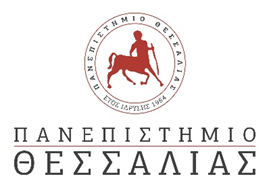 ΣΧΟΛΗ ΓΕΩΠΟΝΙΚΩΝ ΕΠΙΣΤΗΜΩΝ - ΤΜΗΜΑ ΕΠΙΣΤΗΜΗΣ ΖΩΙΚΗΣ ΠΑΡΑΓΩΓΗΣΓΑΙΟΠΟΛΙΣ, Περ. Οδός Λάρισας Τρικάλων Λάρισα 41500 ΤΗΛ.: 2410684476 - 389,                              email: g-as@uth.gr            ΟΛΟΚΛΗΡΩΣΗ ΔΙΑΔΙΚΑΣΙΑΣ ΕΓΓΡΑΦΗΣ ΠΡΩΤΟΕΤΩΝ ΦΟΙΤΗΤΩΝ Α.Ε. 2020-21Παρακαλούνται οι επιτυχόντες στο Τμήμα Επιστήμης Ζωικής Παραγωγής του Πανεπιστημίου Θεσσαλίας, οι οποίοι έχουν πραγματοποιήσει την ηλεκτρονική εγγραφή τους στο Υπουργείο Παιδείας μέσω της ηλεκτρονικής εφαρμογής στη  διεύθυνση https://eregister.it.minedu.gov.gr,.      Θα πρέπει να καταθέσουν: Εκτύπωση της ηλεκτρονικής εγγραφής, υπογεγραμμένη από τον φοιτητή/τρια Φωτοτυπία του Δελτίου Αστυνομικής ΤαυτότηταςΥπεύθυνη Δήλωση του Ν.1599/86, στην οποία να δηλώνεται ότι ο φοιτητής/τρια δεν είναι γραμμένος/νη σε άλλο Τμήμα/Σχολή της Τριτοβάθμιας Εκπαίδευσης Εκτυπωμένο τον αριθμό ΑΜΚΑ (μπορείτε να τον αναζητήσετε και να τον εκτυπώσετε στην ηλεκτρονική διεύθυνση https://www.amka.gr) 1 φωτογραφία (τύπου ταυτότητας έγχρωμη ή ασπρόμαυρη).Πιστοποιητικό Οικογενειακής Κατάστασης μεταφρασμένο στα ελληνικά (μόνο για όσους /όσες δεν έχουν ελληνική υπηκοότητα).Σε κάθε περίπτωση ο φοιτητής/τρια θα πρέπει να  τα αποστείλει,       α) Ταχυδρομικά( όχι συστημένο) ή με ταχυμεταφορά (courier) β)  Μέσω ηλεκτρονικού ταχυδρομείου στο e-mail  της Γραμματείας koumourtzis@uth.gr στη Γραμματεία του Τμήματος από 08.10.2020 έως και 16.10.2020 τα ανωτέρω δικαιολογητικά, ώστε να ολοκληρωθεί η εγγραφή τους:Για την ολοκλήρωση της εγγραφής των εισαχθέντων στην Τριτοβάθμια Εκπαίδευση με την ειδική κατηγορία των Ελλήνων Πολιτών της Μουσουλμανικής Μειονότητας της Θράκης, εκτός των παραπάνω δικαιολογητικών υποχρεούνται να καταθέσουν στη Γραμματεία του Τμήματος τη σχετική βεβαίωση ότι είναι εγγεγραμμένοι στα δημοτολόγια Δήμου των Νομών Ξάνθης, Ροδόπης ή Έβρου. Αν έχουν μετεγγραφεί σε άλλο Δήμο άλλης περιοχής τότε πρέπει να αποστείλουν ή να καταθέσουν αυτοπροσώπως, όπως παραπάνω, βεβαίωση του συγκεκριμένου Δήμου από την οποία να προκύπτει ότι μετεγγράφηκαν σ' αυτόν, από Δήμο των ανωτέρω  Νομών.Υ.Σ  Σε περίπτωση που δεν καταστεί δυνατή η ηλεκτρονική εγγραφή εισακτέου για οιονδήποτε λόγο  (π.χ μη κατοχή Α.Μ.Κ.Α ή αριθμού τηλεφώνου, ανωτέρας βίας, σοβαρή ασθένεια, στράτευση ή απουσία στο εξωτερικό κλπ). Είναι δυνατή η εγγραφή μετά την πάροδο της προθεσμίας  υποβολής την ηλεκτρονικής αίτησης, ύστερα από αίτηση του εισακτέου, στην οποία εκτίθενται οι λόγοι της καθυστέρησης. Σε αυτή την περίπτωση, η διαδικασία εγγραφής πραγματοποιείτε με υποβολή της αίτησης απευθείας προς τη Γραμματεία του Τμήματος είτε με φυσική παρουσία, είτε με τη χρήση ηλεκτρονικών μέσων. Κατά τη χρήση ηλεκτρονικών μέσων ή ταχυδρομικής αποστολής ,για την ολοκλήρωση της εγγραφής απαιτείται η υποβολή υπεύθυνη δήλωσης του επιτυχόντος και αιτούντος την εγγραφή, ή οποία εκδίδεται μέσω του ιστότοπου  www.gov.gr ή φέρει φυσική υπογραφή με βεβαίωση του γνήσιου αυτής ,στην οποία θα δηλώνει ότι όλα τα στοιχεία και τυχόν δικαιολογητικά που υποβάλλει, είναι ακριβή και αληθή.Η εν λόγο εκπρόθεσμη αίτηση εγγραφής υποβάλλεται εντός αποκλειστικής προθεσμίας σαράντα πέντε (45) ημερών από την ημερομηνία λήξης της προθεσμίας υποβολής της ηλεκτρονικής αίτησης εγγραφής.. Οι επιτυχόντες που δεν εγγράφηκαν  ούτε με αυτή τη διαδικασία, χάνουν το ως άνω δικαίωμα εγγραφής.                                                                                     ΑΠΟ ΤΗΝ ΓΡΑΜΜΑΤΕΙΑ ΤΟΥ ΤΕΖΠ